Name: _____________________________	Table #: ________Period: ______Date: ______6.3B   Linear Functions_ClassworkObjective: Interpret y = mx + b as defining a linear function.  Writing linear functions from tables. CCSS: 8.F.3HW: 6.3B Homework (handout).                                                           Example:  You are controlling an unmanned aerial vehicle (UAV) for surveillance.  The table shows the height y (in thousands of feet) of the UAV x minutes after your start its descent from cruising altitude.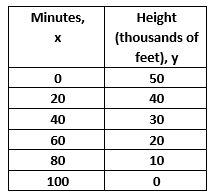 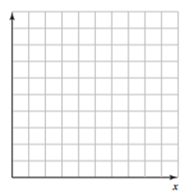 Write a linear function that relates y to x.   Then graph the linear function.         Interpret the slope, y-intercept and x-intercept.The slope indicates ____________________________________________________________________The y-intercept indicates ________________________________________________________________The x-intercept indicates ________________________________________________________________Find the height of the UAV after 36 minutes? EXTRA EXAMPLE 3:  The table shows the number y of calories your burn in x hours of jogging.       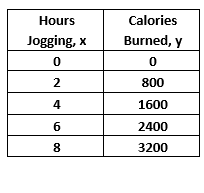 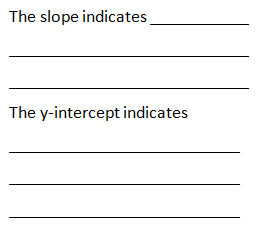 EXTRA EXAMPLE 4:  Your earnings y (in dollars) for working x hours are represented by the function                                     y = 6x + 12.  The table shows the earnings of your friend.ON YOUR OWN 4:  Manager A earns $15 per hour and receives a $50 bonus.  The graph shows the earnings of Manager B.